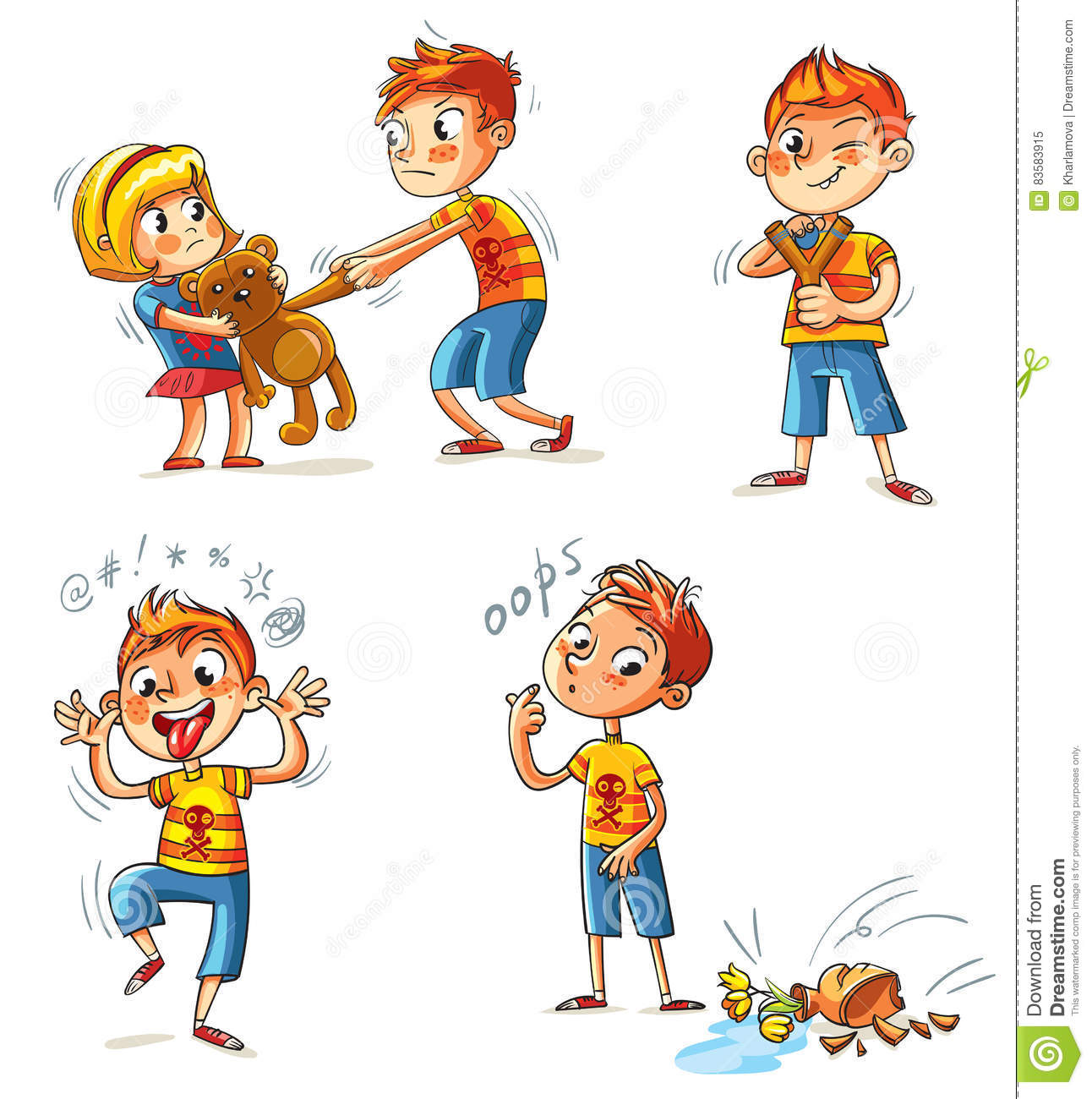 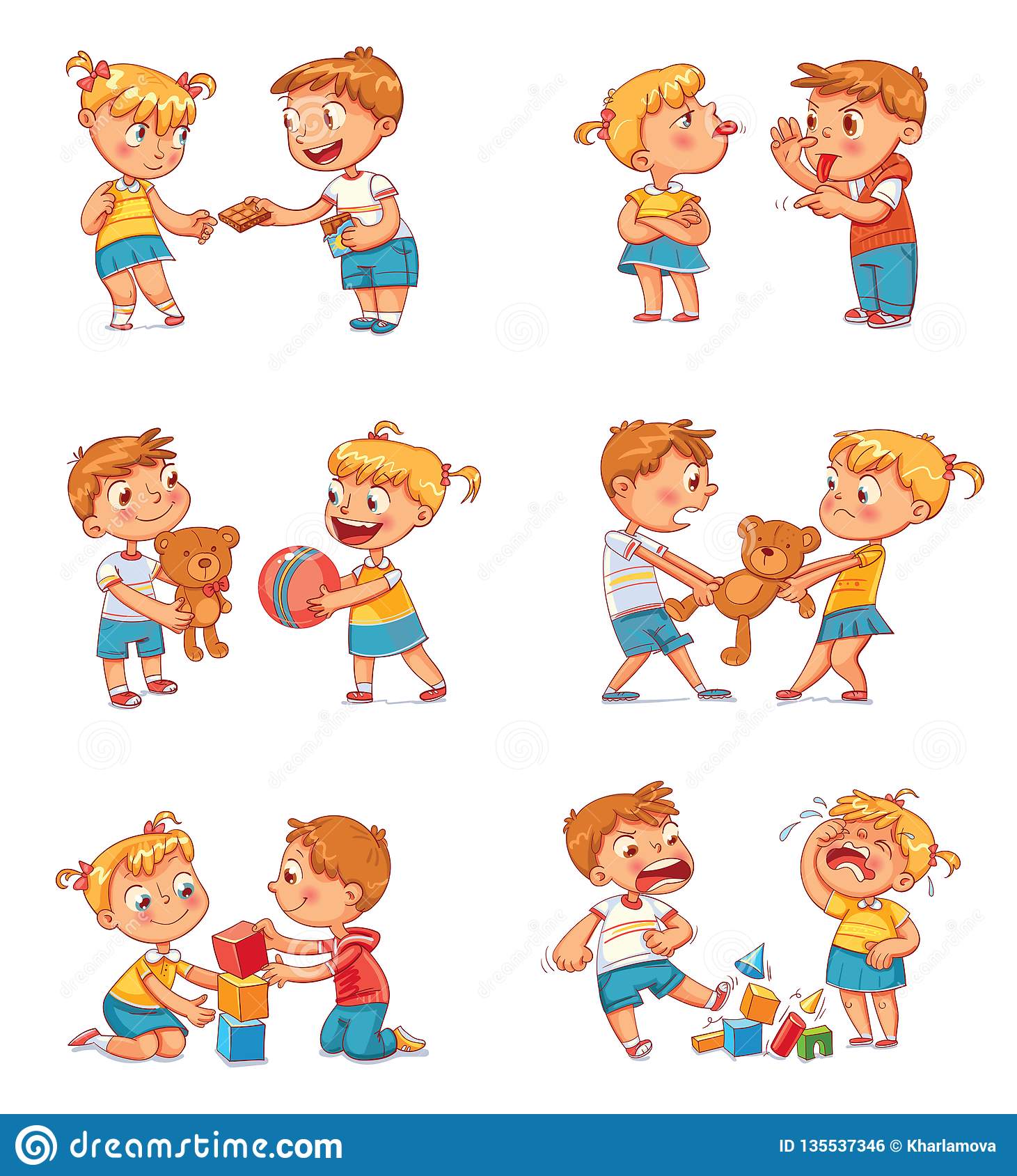 Pokolllonjkjb bs addcPokoloruj te przedmioty, które wydają dźwięki.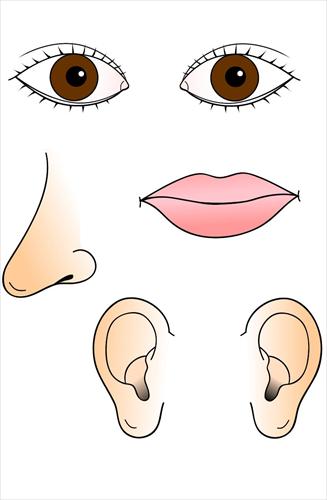 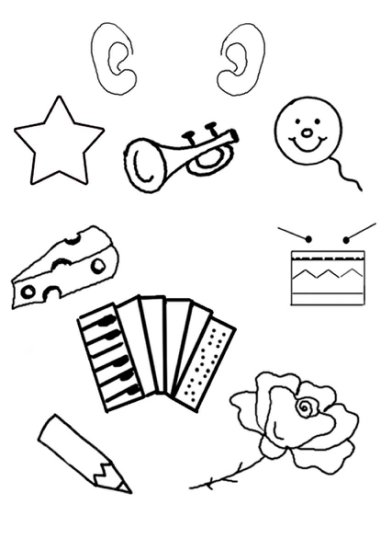 